NIE Water Resources WeekA Workshop onWater Resources – Perspective and Management in KarnatakaTechnical talk and field visits on “Research Opportunities in field Hydrology” January 20th – 22nd, 2016Under the Aegis of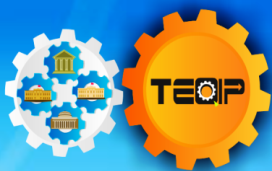 Technical Education Quality Improvement Programme[TEQIP] 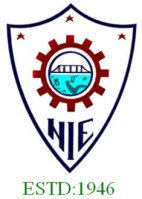   Department of Civil Engineering   The National Institute of Engineering      Manandavadi Road, MysuruThe Department of Civil Engineering was the first department to be set up at NIE. Right from the inception the department has provided high quality value based education to the students. It has well established laboratories, including a Field Hydrological Laboratory in WesternGhats. The Dept. has carried out several sponsored research projects. It has organised several workshops and conferences. Under the MOUs the college has with some overseas universities, the Dept. is involved in many collaborative programs. The present workshop on “Research Opportunities in Field Hydrology” is being organised on the occasion of the visit of a delegation of students and faculty from the Russian State Hydro meteorological University, Russia.REGISTRATION FORMDepartment of Civil EngineeringThe National Institute of Engineering Mysore-570008Workshop on “Water Resources – Perspective and Management in Karnataka”Jan 20th – 22nd, 2016Name:_______________________________________Designation:__________________________________Department:__________________________________Institution/Organisation_______________________Postal Address____________________________________________________________________________________________________________________________Phone/Mobile:_______________________________Signature of the delegate:Date:PREAMBLERelative to the other fields of science, Hydrology is a new field of learning. Further, hydrological processes exhibit wide variations over the globe & hence call for research initiatives across the globe. Knowledge about many hydrological processes is yet meager, and a lot remains to be learnt on the field. Engineering hydrology, which concerns development of methodologies for estimation of quantities associated with water use and water availability, is also dependent on the knowledge about the processes and the data concerning them. Acquiring reliable data also warrants concerted efforts on the field. Hence for hydrologist the watershed forms the laboratory, providing an unlimited scope for research. The Western Ghat region of Karnataka remains an area the hydrology of which is studied little. The workshop being organized proposes to popularise and promote field hydrological research in Karnataka and this region in particular. The intention of the workshop is to introduce the trainees, the faculty and PG students of Civil Engineering department from various colleges and students from Russia,  to the various facets of field hydrology and to drive home the joy and benefits involved in field work. The workshop will therefore comprise of a day's lectures and two days fieldwork in the experimental watersheds at Kodagu and Gundlupete. As one of the outcomes of the workshop, a couple of faculty members and 5 to 8 students are expected be involved actively in the Field hydrological research being carried out at NIE. The workshop is expected to promote research in hydrology and water resources even at undergraduate levels and encourage collaborative projects.OBJECTIVES  To understand the present status of     hydrological work, its future scope, perspectives in research and water use in the context of field hydrology. Also to plan for proposing research projects under collaborated efforts.THEMEField hydrologyResearch Applications in HydrologySPEAKERS      Dr. B. VenkateshNIH, Belagavi.Dr. R. Yadupathi PuttyNIE, Mysuru.Dr. A. S. RavikumarUVCE, Bengaluru.      Dr. M. S. Ganesh Prasad            NIE, Mysuru.VENUE       20th Sir M.V. Auditorium, NIE,       21st & 22nd – Field labs in Kodagu/ GundlupeteTARGET GROUPFaculty and students of Civil Engineering from NIE,  TEQIP and non-TEQIP Engineering Colleges,  and Russian State Hydro meteorological University, RussiaRegistration is free of cost on first come first serve basis. The Number of participants is limited to 30 only. Last date for registration is 16/01/2016. Completed registration form shall be sent to Coordinators. Scanned registration forms may also be sent to puttynie@gmail.comCO-ORDINATORSDr.  Yusuf Javeed Professor, Civil Engineering Department, The National Institute of Engineering, Mysoreyjaveed@gmail.comMobile: +919986062198Dr. R. Yadupathi PuttyProfessor, Civil Engineering Department, The National Institute of Engineering, Mysoreputtyyadupathi@gmail.comMobile: +919880255920The National Institute of Engineering, [NIE], Mysore established in the year 1946, is one of the premier Institutions in the country offering B.E. Degrees in Civil Engineering, Computer Science, Information Science, Electrical, Electronics, Industrial & Production, Mechanical Engineering and part-time B.E. (Evening Course) for practicing Civil Engineering Diploma holders. NIE also offers Master's Degree in Structural Engg. Hydraulics, Power Systems, Production Engineering & system Technology, Computer Applications to Industrial Drives, Computer Network Engineering, Information Technology, Product Design & Manufacturing, Masters in Computer Applications (MCA). The institute is autonomous and affiliated to Visvesvaraya Technological University (VTU), Belguam. Accredited by National Board of Accreditation(NBA), New Delhi and approved by AICTE, New Delhi. NIE is recognised as a TEQIP college by MHRD-World Bank Scheme. The NIE is a recognized research Institution under VTU. 